Councillors are hereby summoned to attend the Annual Parish Council Meeting of KEMPLEY PARISH COUNCIL to be held on Monday 15th May 2023 at 7:30pm in Kempley Village Hall for the purpose of transacting the business set out below.Tim Dain - Parish ClerkAGENDATo receive declarations of acceptance of office for elected councillors.To elect a Chairman and Vice-Chair for the 2023/24 Civic Year and receive declarations of acceptance of office.To receive apologies for absence.To receive any declarations of interests and consider written requests for dispensations.To approve and sign the minutes of the Ordinary Parish Council meeting held on 20th March 2023.Public Open Forum This council is committed to community participation and warmly invites members of the public to contribute during this part of the meeting, to make representations, ask questions, and give evidence in respect of any item of business included on the agenda. A total time of 15 minutes is allocated with individual representations limited to a maximum of three (3) minutes - Standing Order 3(e)-(k). Alternatively, questions/comments can be sent to the Parish Clerk at clerk@kempleyparishcouncil.org who will ensure these are considered at the meeting. After the Public Open Forum, members of the public are asked to respect the fact that this is a meeting to conduct Council business and interruptions are not permitted.Items For ConsiderationParish Council election resultCo-option to vacancies.Ideas raised by co-optees:Bus stop informationVillage WardenLinks to other village groupsLinks to volunteers (e.g. WhatsApp group)PlanningTo respond to new planning applications: P0509/23/FUL 2 Stonehouse Cottages - Erection of detached garage and garden store with ancillary accommodation above.To note planning decisions: noneReportsTo receive reports from District and/or County Councillors (if available)To receive the Clerk’s report Items For Exchange of Views:Welcome Pack for households new to Kempley.Emergency Plan – updates.Dog fouling – signage.Build Back Better Grant – suggestions for use of remaining funds (£1,964.82):Further ‘Welcome to Kempley’ road signage Replacement/refurbishment of the St Marys Road sign opposite St Edwards Church Leaflets on footpath walks that support the Daffodil Line bus service in cooperation with the Windcross Paths GroupFurther kissing gates to include: GKE30 - 2 stiles, GKE28 - 1 stile (on the Three Choirs Way), GKE29 - 1 stile Highway Matters:Priority roads for repairDamaged road signs that are no longer legibleInspection manhole cover outside ParkfieldsOvernight/extended parking of motor homesFly-tippingNew Village Noticeboard - design and location.Items For Resolution & Decision:To consider the Parish Council’s insurance provider for 2023/24 and review the insurance provided in terms of all insurable risks.To consider part funding of two kissing gate installations on GKE/33 (installed February 2023) from the Build Back Better Grant as agreed with the Daffodil Committee Chair.To consider part funding up to 5 further kissing gate installations as discussed at item 16, subject to agreement with the Daffodil Committee Chair. To consider writing to Herefordshire County Council requesting re-surfacing of the C1289 Much Marcle to Kempley Parish boundary road.To consider requesting a site meeting with GCC Highways Manager regarding all Highways issues raised earlier in the meeting.To consider authorising the Clerk to contact the Forest of Dean District Council regarding the dilapidated and deteriorating nature of Bethel Chapel.To consider arranging AED Training sessions.To consider the appointment of trustees for the Elizabeth Pindar Trust.Documentation reviewTo review and adopt the following policies and procedures:02 Code of ConductFinancial RegulationsStanding OrdersAsset RegisterAnnual Governance & Accountability Return 2022/23To appoint an Internal Auditor for 2023-24.To agree to certify Kempley Parish Council as exempt from a limited assurance review and sign the Exemption Certificate.To certify that during the financial year 2022/23, the higher of the authority’s gross income for the year or gross annual expenditure for the year did not exceed £25,000.To approve and sign Section 1 - Annual Governance Statement 2022/23To approve and sign Section 2 - Accounting Statements 2022/23To confirm dates for the exercise of public rights (19th June to 28th July 2023)Staffing MattersTo consider payment of overtime worked by the clerk.To approve and sign the clerk’s salary schedule for 2023/24.Financial Matters:Annual Accounts 2022/23To receive year-end financial reports as at 31/03/2023 (statement of accounts / bank reconciliation / list of payments / reserves statement / explanation of variances).To review expenditure incurred under s.137 of the Local Government Act 1972 in 2022/23, the total spent is £593.12 against a limit of £2,136.14 (£8.41/elector x 254 electors)To acknowledge the s.137 expenditure limit for 2023/24 is £2,472.57 (£9.93/elector x 249 electors).To appoint a lead Member for Finance for the 2023/24 Financial Year.Payments & ReceiptsTo consider a request for payment of an invoice for printing Christmas Switch On event flyers.To approve the following online payments made since the last meeting:To approve the following list of cheque payments:To note income received as follows:GeneralTo agree the agenda and format for the Annual Parish Meeting.To agree the following schedule of meetings for 2023/24:To agree a start time for future meetings.To receive items for the July 2023 meeting agenda.Date and time of next meeting:	Monday 10th July 2023 at a time to be confirmed	Kempley Village HallKempley Parish Council is no longer receiving hard copy planning applications. All planning applications can be viewed on the Forest of Dean District Council website at: https://publicaccess.fdean.gov.uk/online-applications/  All meetings of the council are open to the public and press except for items considered under Standing Order 3(d)Members are reminded that the Council has a general duty to consider the following matters in the exercise of any of its functions: Equal Opportunities (race, sexual orientation, marital status and any disability), Crime and Disorder, Biodiversity, Health and Safety and Human Rights.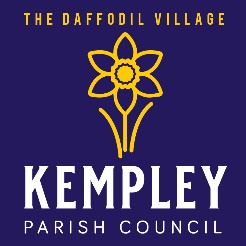 KEMPLEY PARISH COUNCILChairman: Cllr Martin BrocklehurstClerk: Tim Dain – Tel: 07910 842879Email: clerk@kempleyparishcouncil.orgWebsite: www.kempleyparishcouncil.orgDATEPAYMENT TYPEDESCRIPTIONPOWERAMOUNT15/03/23DDWebsite/IT – Website HostingLGA 1972 s.142£7.2027/03/23SOClerk’s SalaryLGA 1972 s.112£236.8013/04/23DDWebsite/IT – Website HostingLGA 1972 s.142£7.2026/04/23SOClerk’s SalaryLGA 1972 s.112£241.20DATECHQ NoDESCRIPTIONBudget/PowerAMOUNT15/05/23497Clerk’s expenses March 2023Admin/various£80.2915/05/23498GAPTC Annual SubscriptionLGA 1972 s.111£86.3815/05/23499GCC contribution to Kissing GatesHighways Act 1980 s43,50£600.0015/05/23500Clerk’s overtimeLGA 1972 s.112£203.2615/05/23501Clerk’s expenses April 2023Admin/various£50.8015/05/23502Perpetua Press – Christmas Switch on FlyersLGA 1972 s.137£35.0015/05/23503Starboard Systems Ltd (Scribe accounting software)LGA 1972 s.111£259.2015/05/23504Society of Local Council ClerksLGA 1972 s.111£80.0019/04/2324049957FoDDC April 23 Precept Payment£6,271.0024/04/23XLV126000107645HMRC VAT refund£901.44Monday 10th July 2023Monday 15th January 2024Monday 18th September 2023Monday 18th March 2024Monday 20th November 2023